It is the responsibility of the agency completing and the recipient to protect the information from 
theft and compromise. This form and the information contained in it must be securely stored.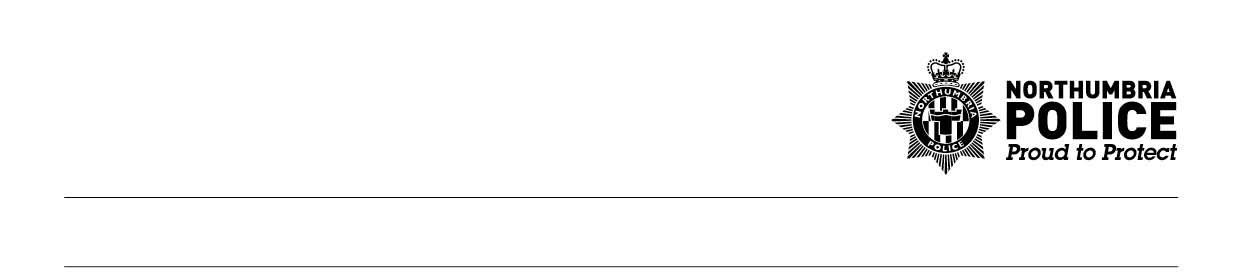 What is the Winnie Protocol?The Winnie Protocol is a scheme created by Northumbria Police and the Northumberland, Tyne and Wear Safeguarding Adult Boards to encourage  carers and professionals to record useful information which could be used in the event of an adult going missing.  This will support Northumbria Police and partners to locate and support the individual in the event of a future missing episode and reduce the risk of harm.  The Winnie Protocol will be particularly useful for those adults who have repeat missing episodes.The Winnie Protocol follows the same principles of the national Herbert Protocol scheme, which was established to protect people with dementia or Alzheimers who go missing. The Herbert Protocol is still to be used for those individuals. What is the purpose of this form?The purpose of this form is to record important information about the person you support.  In the event the person goes missing – the form will be used by the police, care workers and partner agencies to understand the person’s routines, interests and information as fast as possible.  The form should only be completed with the consent of the adult, and ideally should be completed with the adult.Complete the blue sections prior to possible missing episodeComplete the red sections when person goes missingWhat should I do with the form?The form should be kept electronically in a safe place.  The form must contain up to date information and be reviewed on a regular basis. Try and have several copies of recent, close-up photographs of the person, this may help your staff and the Police when searching for them. This form should only ever be printed on the request of a representative of Northumbria Police following the adult being reported missing. This information should be held securely and only used by the police to assist with enquiries into locating the Missing Person safely.What should I do if the adult goes missing?Carry out information gathering and complete red section of the Winnie Protocol formInform family and friends and contact places that the person might frequentContact 101 (999 in an emergency).  Inform the call taker that you have a copy of the WINNIE PROTOCOL and give the police the formWhat is the Winnie Protocol?The Winnie Protocol is a scheme created by Northumbria Police and the Northumberland, Tyne and Wear Safeguarding Adult Boards to encourage  carers and professionals to record useful information which could be used in the event of an adult going missing.  This will support Northumbria Police and partners to locate and support the individual in the event of a future missing episode and reduce the risk of harm.  The Winnie Protocol will be particularly useful for those adults who have repeat missing episodes.The Winnie Protocol follows the same principles of the national Herbert Protocol scheme, which was established to protect people with dementia or Alzheimers who go missing. The Herbert Protocol is still to be used for those individuals. What is the purpose of this form?The purpose of this form is to record important information about the person you support.  In the event the person goes missing – the form will be used by the police, care workers and partner agencies to understand the person’s routines, interests and information as fast as possible.  The form should only be completed with the consent of the adult, and ideally should be completed with the adult.Complete the blue sections prior to possible missing episodeComplete the red sections when person goes missingWhat should I do with the form?The form should be kept electronically in a safe place.  The form must contain up to date information and be reviewed on a regular basis. Try and have several copies of recent, close-up photographs of the person, this may help your staff and the Police when searching for them. This form should only ever be printed on the request of a representative of Northumbria Police following the adult being reported missing. This information should be held securely and only used by the police to assist with enquiries into locating the Missing Person safely.What should I do if the adult goes missing?Carry out information gathering and complete red section of the Winnie Protocol formInform family and friends and contact places that the person might frequentContact 101 (999 in an emergency).  Inform the call taker that you have a copy of the WINNIE PROTOCOL and give the police the formWhat is the Winnie Protocol?The Winnie Protocol is a scheme created by Northumbria Police and the Northumberland, Tyne and Wear Safeguarding Adult Boards to encourage  carers and professionals to record useful information which could be used in the event of an adult going missing.  This will support Northumbria Police and partners to locate and support the individual in the event of a future missing episode and reduce the risk of harm.  The Winnie Protocol will be particularly useful for those adults who have repeat missing episodes.The Winnie Protocol follows the same principles of the national Herbert Protocol scheme, which was established to protect people with dementia or Alzheimers who go missing. The Herbert Protocol is still to be used for those individuals. What is the purpose of this form?The purpose of this form is to record important information about the person you support.  In the event the person goes missing – the form will be used by the police, care workers and partner agencies to understand the person’s routines, interests and information as fast as possible.  The form should only be completed with the consent of the adult, and ideally should be completed with the adult.Complete the blue sections prior to possible missing episodeComplete the red sections when person goes missingWhat should I do with the form?The form should be kept electronically in a safe place.  The form must contain up to date information and be reviewed on a regular basis. Try and have several copies of recent, close-up photographs of the person, this may help your staff and the Police when searching for them. This form should only ever be printed on the request of a representative of Northumbria Police following the adult being reported missing. This information should be held securely and only used by the police to assist with enquiries into locating the Missing Person safely.What should I do if the adult goes missing?Carry out information gathering and complete red section of the Winnie Protocol formInform family and friends and contact places that the person might frequentContact 101 (999 in an emergency).  Inform the call taker that you have a copy of the WINNIE PROTOCOL and give the police the formWhat is the Winnie Protocol?The Winnie Protocol is a scheme created by Northumbria Police and the Northumberland, Tyne and Wear Safeguarding Adult Boards to encourage  carers and professionals to record useful information which could be used in the event of an adult going missing.  This will support Northumbria Police and partners to locate and support the individual in the event of a future missing episode and reduce the risk of harm.  The Winnie Protocol will be particularly useful for those adults who have repeat missing episodes.The Winnie Protocol follows the same principles of the national Herbert Protocol scheme, which was established to protect people with dementia or Alzheimers who go missing. The Herbert Protocol is still to be used for those individuals. What is the purpose of this form?The purpose of this form is to record important information about the person you support.  In the event the person goes missing – the form will be used by the police, care workers and partner agencies to understand the person’s routines, interests and information as fast as possible.  The form should only be completed with the consent of the adult, and ideally should be completed with the adult.Complete the blue sections prior to possible missing episodeComplete the red sections when person goes missingWhat should I do with the form?The form should be kept electronically in a safe place.  The form must contain up to date information and be reviewed on a regular basis. Try and have several copies of recent, close-up photographs of the person, this may help your staff and the Police when searching for them. This form should only ever be printed on the request of a representative of Northumbria Police following the adult being reported missing. This information should be held securely and only used by the police to assist with enquiries into locating the Missing Person safely.What should I do if the adult goes missing?Carry out information gathering and complete red section of the Winnie Protocol formInform family and friends and contact places that the person might frequentContact 101 (999 in an emergency).  Inform the call taker that you have a copy of the WINNIE PROTOCOL and give the police the formWhat is the Winnie Protocol?The Winnie Protocol is a scheme created by Northumbria Police and the Northumberland, Tyne and Wear Safeguarding Adult Boards to encourage  carers and professionals to record useful information which could be used in the event of an adult going missing.  This will support Northumbria Police and partners to locate and support the individual in the event of a future missing episode and reduce the risk of harm.  The Winnie Protocol will be particularly useful for those adults who have repeat missing episodes.The Winnie Protocol follows the same principles of the national Herbert Protocol scheme, which was established to protect people with dementia or Alzheimers who go missing. The Herbert Protocol is still to be used for those individuals. What is the purpose of this form?The purpose of this form is to record important information about the person you support.  In the event the person goes missing – the form will be used by the police, care workers and partner agencies to understand the person’s routines, interests and information as fast as possible.  The form should only be completed with the consent of the adult, and ideally should be completed with the adult.Complete the blue sections prior to possible missing episodeComplete the red sections when person goes missingWhat should I do with the form?The form should be kept electronically in a safe place.  The form must contain up to date information and be reviewed on a regular basis. Try and have several copies of recent, close-up photographs of the person, this may help your staff and the Police when searching for them. This form should only ever be printed on the request of a representative of Northumbria Police following the adult being reported missing. This information should be held securely and only used by the police to assist with enquiries into locating the Missing Person safely.What should I do if the adult goes missing?Carry out information gathering and complete red section of the Winnie Protocol formInform family and friends and contact places that the person might frequentContact 101 (999 in an emergency).  Inform the call taker that you have a copy of the WINNIE PROTOCOL and give the police the formPart 1 - (to be completed when it has been identified the person is at risk of going missing)Part 1 - (to be completed when it has been identified the person is at risk of going missing)Part 1 - (to be completed when it has been identified the person is at risk of going missing)Part 1 - (to be completed when it has been identified the person is at risk of going missing)Part 1 - (to be completed when it has been identified the person is at risk of going missing)Name: FullName: Full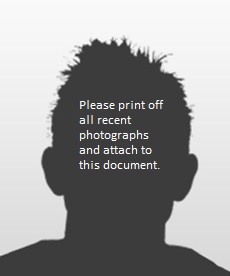 Preferred name:Preferred name:Date of birth:Age:Ethnicity: Ethnicity: Male/FemaleMale/FemaleCurrent address:Current address:Postcode:Postcode:Lead professional completing form- Name and Contact Number:Other professionals working with the adult:Is the person subject to a court order / hospital order? For adults in supported accommodation - If the adult fails to return to the premises would they want to be reported Missing to the police? Previous known addresses:1.Previous known addresses:2.Previous known addresses:3.Next of Kin/ Family addresses :1.Next of Kin/ Family addresses :2.Next of Kin/ Family addresses :3.Previous  Missing incident summary:Previous locations found or stayed at: (Provide all recent information  – List all locations)Any Significant dates – example birthdays of parents /deaths etcSignificant places of interest  Habits:Hobbies:GP name and address:Physical/Mental Health condition(s):Medication required:General description:Height:Weight:Build:Hair Colour:EyesJewelleryGeneral AppearanceDistinguishing features – tattoos/ birth marks/ piercings broken down Feature/what it is/and where it is(i.e. ear pierced/wears a gold stud/both ears  OR Tattoo/dragon with heart/top of left leg)Distinguishing features – tattoos/ birth marks/ piercings broken down Feature/what it is/and where it is(i.e. ear pierced/wears a gold stud/both ears  OR Tattoo/dragon with heart/top of left leg)Has the person got access to money?Does the person receive benefits?Has the person Got a Bank Account  :Benefits - When paid and howHas the person Got a Bank Account  :Benefits - When paid and howName of bank:Sort Code:--Acc No:Do you hold the Password to access this account?Has the person got a mobile phone?Has the person got a mobile phone?Number:Network:MakeModel:IMEI Number:Mac AddressDoes the person have a bus pass:Provide details e.g Pass number and Issuer.Does the person have access to  vehicle(s):Provide derails e.g Registration Number/ Driver etc.Does the person have a social Media Accounts (Provide Details):Does the person have a social Media Accounts (Provide Details):Does the person have a social Media Accounts (Provide Details):Social media site:Username:Do you have access to the password Social media site:Username:Do you have access to the password?Social media site:Username:Do you have access to the password?Social media site:Username:Do you have access to the password?Social media site:Username:Do you have access to the password?Part 2 - (to be completed when the person has been reported as missing)Part 2 - (to be completed when the person has been reported as missing)Description of what the person was last seen wearing. Include colour, designer labels/brands:Description of what the person was last seen wearing. Include colour, designer labels/brands:Shirt/Sweater:Trousers/Skirt:Outerwear, e.g. coat, jacket:Headwear:Gloves:Scarf:Footwear:Jewellery, e.g. watch, rings:Any CCTV footage of the missing person?Time, date and location last seen, circumstances of missing episode. Any concerns raised by missing person?Current Warning markers/InformationSuicidalDepressedConfusedAlcohol/DrugsCurrent Warning markers/InformationViolentOther (Describe)DOLS / LPS StatusSexual ExploitationCurrent Warning markers/InformationCounty Line /Criminal ExploitationWeaponsCoercion/SlaveryDomestic abusePlease provide evidence to support each of the aboveDoes anyone pose a risk to adult (Please provide evidence):Does the adult pose risk to anyone (Please provide evidence):Media release Consent?On-call manager aware?On-call manager aware?Persons informed of adult missing (example Next of Kin, Social Worker, Professionals involved etc):Persons informed of adult missing (example Next of Kin, Social Worker, Professionals involved etc):Persons informed of adult missing (example Next of Kin, Social Worker, Professionals involved etc):Persons informed of adult missing (example Next of Kin, Social Worker, Professionals involved etc):Persons informed of adult missing (example Next of Kin, Social Worker, Professionals involved etc):Details of other professionals involved at the time of missing report.Details of other professionals involved at the time of missing report.Details of other professionals involved at the time of missing report.Details of other professionals involved at the time of missing report.Details of other professionals involved at the time of missing report.Any other information that may be of help to the Police:Any other information that may be of help to the Police:Any other information that may be of help to the Police:Any other information that may be of help to the Police:Any other information that may be of help to the Police:ININIINITIAL SEARCH CONSIDERATIONSININIINITIAL SEARCH CONSIDERATIONSININIINITIAL SEARCH CONSIDERATIONSININIINITIAL SEARCH CONSIDERATIONSININIINITIAL SEARCH CONSIDERATIONSHave you searched the address the person is missing from?Have you searched the address the person is missing from?Have you searched the address the person is missing from?Have you searched for any lifestyle information? receipts/tickets/diariesHave you searched for any lifestyle information? receipts/tickets/diariesHave you searched for any lifestyle information? receipts/tickets/diariesName and position of person searching:Name and position of person searching:Name and position of person searching:Signature of person searching and completing plan:Signature of person searching and completing plan:Signature of person searching and completing plan:Have you searched the person’s bedroom?Have you searched the person’s bedroom?Have you searched the person’s bedroom?Name and position of person searching:	Name and position of person searching:	Name and position of person searching:	Signature of person searching:	Signature of person searching:	Signature of person searching:	Please detail any information or items located:Please detail any information or items located:Please detail any information or items located:Please detail any information or items located:Please detail any information or items located:Please detail any information or items missing:Please detail any information or items missing:Please detail any information or items missing:Please detail any information or items missing:Please detail any information or items missing:Joint responsibility and Duty of Care. What enquiries have already been completed to try and establish the whereabouts of the missing person prior to reporting to the police:What enquiries will you continue to do whilst the adult is missing (include how often you will complete these):How will you record this and notify the police that you have done these enquiries:What is the expectation for the police when the missing person is found? Completed by:Relationship to the person:Date: